WATER SAFETY IRELAND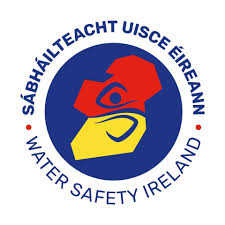 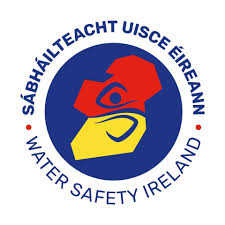 SÁBHÁILTEACHT UISCE na hÉIREANNWATER SAFETY EXAMINATION RETURNHead Office:The Long Walk, Galway, IrelandTel: 353+91 56 44 00Fax: 353+91 56 47 00email: info@watersafety.ie website: www.watersafety.ieCourse held at: 	Exam Venue 	Town 	County 	__ Date  	MARLINMARLINMARLINMARLINMARLINName (Block Capitals)I.D.AddressAddressTownemailM/FD.O.B.6789101.2.3.4.5.6.7.8.9.10.11.12.13.14.15.I agree to the management of my personal data in accordance with the General Data Protection Regulations (GDPR) 2018.I agree to the management of my personal data in accordance with the General Data Protection Regulations (GDPR) 2018.I agree to the management of my personal data in accordance with the General Data Protection Regulations (GDPR) 2018.I agree to the management of my personal data in accordance with the General Data Protection Regulations (GDPR) 2018.I agree to the management of my personal data in accordance with the General Data Protection Regulations (GDPR) 2018.I agree to the management of my personal data in accordance with the General Data Protection Regulations (GDPR) 2018.I agree to the management of my personal data in accordance with the General Data Protection Regulations (GDPR) 2018.TotalExaminer:  		 	BLOCK CAPITALS	SIGNATUREInstructor:   		 	BLOCK CAPITALS	SIGNATUREReturn completed form to your certificate secretaryExaminer:  		 	BLOCK CAPITALS	SIGNATUREInstructor:   		 	BLOCK CAPITALS	SIGNATUREReturn completed form to your certificate secretaryExaminer:  		 	BLOCK CAPITALS	SIGNATUREInstructor:   		 	BLOCK CAPITALS	SIGNATUREReturn completed form to your certificate secretaryClass Secretary:Name:		 Address:  		Phone:		 email:	 	Class Secretary:Name:		 Address:  		Phone:		 email:	 	Class Secretary:Name:		 Address:  		Phone:		 email:	 	Class Secretary:Name:		 Address:  		Phone:		 email:	 	Class Secretary:Name:		 Address:  		Phone:		 email:	 	Class Secretary:Name:		 Address:  		Phone:		 email:	 	Class Secretary:Name:		 Address:  		Phone:		 email:	 	Class Secretary:Name:		 Address:  		Phone:		 email:	 	Class Secretary:Name:		 Address:  		Phone:		 email:	 	Class Secretary:Name:		 Address:  		Phone:		 email:	 	